محضر ضبط مخالفة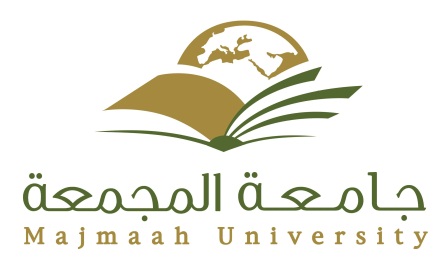 العام الجامعي:     143هـ/    143هـ                   الفصل الدراسي:       الأول           الثاني المخالفة للمرة:       الأولى           الثانية           ...........       نوع المخالفة:           غش             سلوك عام                                                                                                 فصلي      نهائيتاريخ وزمن ضبط المخالفة:  اليوم: ........................................،  تاريخ:      /     /   143هـ ، الساعة:...................... الوسيلة المستخدمة في المخالفة :.................................................................................................................................................................................................................................................................................................................وقائع عملية المخالفة :......................................................................................................................................................................................................................................................................................................................................................................................................................................................................................................................................................................................................................................................................................................... رأي أستاذ المقرر (في حالة الغش): .......................................................................................................................................................................................................................................................................................................................................................................................................................................................................................................حرر المحضر بتاريخ:      /    /   143هـاسم الطالبالرقم الجامعيرقم الجوالالبريد  الإلكترونياسم المقرر ورمزهرقم الشعبةاسم المراقبالتوقيعاسم أستاذ المقررالتوقيععضو لجنة متابعة سير الاختبارات (في حالة الغش)   التوقيع